					      (Attach a current Photo of your child)			Office use only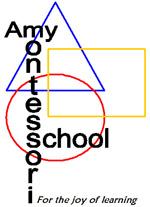 												Date Rec.____________													Ck # ________________												Enrollment $____________												½ payment $ ____________												Conf. Sent_______________											Forms Sent_______________			                  4 & 5 YEAR OLD KINDERGARTEN                                            2019-2020 Enrollment ApplicationChild must be 4 years old on or before September 1 and enrolled for 5 mornings per week.Application Date________________Desired Start Date____________________Returning Student Yes or NoChild’s Name______________________________________DOB________________________M/F______________				      first/middle/last                                                                   month/day/year   	Ethnicity______________________Primary Language__________________Email for Family____________________	Emergency contact during school________________________________Phone #_____________________________	Father’s Name____________________________Home Phone____________________Cell/Pager_________________                                                    first/last	Home Address____________________________City_____________State___________Zip Code________________	Father’s Occupation/Employer_______________________________________________________________________	Employer Address_________________________________________________Work Phone______________________	Mother’s Name_____________________________Home Phone____________________Work Phone______________	Home Address______________________________City____________State___________Zip Code______________	Mother’s Occupation/Employer_____________________________________________________________________	Employer Address________________________________________________Work Phone_____________________Please check one:  Married_________Divorced________Seperated_______Other_______	Where did you hear about Amy Montessori____________________________________________________________I would be interested in Summer Programs at Amy Montessori School.I give AMS permission to use my child’s image for promotional materials.CLASS OFFERINGS/2019-2020 MONTHLY TUITION FEESTUITION PAYMENTS ARE DUE THE FIRST OF EACH MONTH-cash or check4 and 5 Kindergarten 9:00 a.m. to 12:00 noon M-F $556.00/$278.00With 1 Extended Day 12:00 noon to 3:30 p.m. $645.00/$323.00With 2 Extended Days 12:00 noon to 3:30 p.m. $733.00/$367.00With 3 Extended Days 12:00 noon to 3:30 p.m. $816.00/$408.00With 4 Extended Days 12:00 noon to 3:30 p.m. $892.00/$446.00With 5 Extended Days 12:00 noon to 3:30 p.m. $968.00/$484.00Select Extended Days:  MON  TUES  WED  THUR  FRIPlease check if Interested in:Before Care:  7:30 a.m. to 9:00 a.m./available M-F for $4.00 per half hour.After Care:  3:30 p.m. to 5:30 p.m./available M-F for $4.00 per half hour.We hereby apply tp Amy Montessori School for the program (s) stated on this application for the 2019-2020 school year for the beginning date of ___/___/___.Accompanying this application is the enrollment fee of $50.00 along with a ½ month tuition.  I understand that these payments are non-refundable.  I understand that in order to hold my spot the second ½ of tuition is due by August 1st.  If applying after August 1st the full month tuition is due with application.We have read the Enrollment and Payment Policies (attached) and understand and agree to the terms.________________________________________			____________________Signature of Mother/Parent/Guardian					Date________________________________________			____________________Signature of Father/Parent/Guardian					DatePlease drop off or send completed form and fees to:Amy Montessori School16945 W. North AvenueBrookfield, WI 53005Amy Montessori School does not discriminate against students of any race, gender, color, national or ethnic origin to the rights, privileges, programs and activities available at our school.